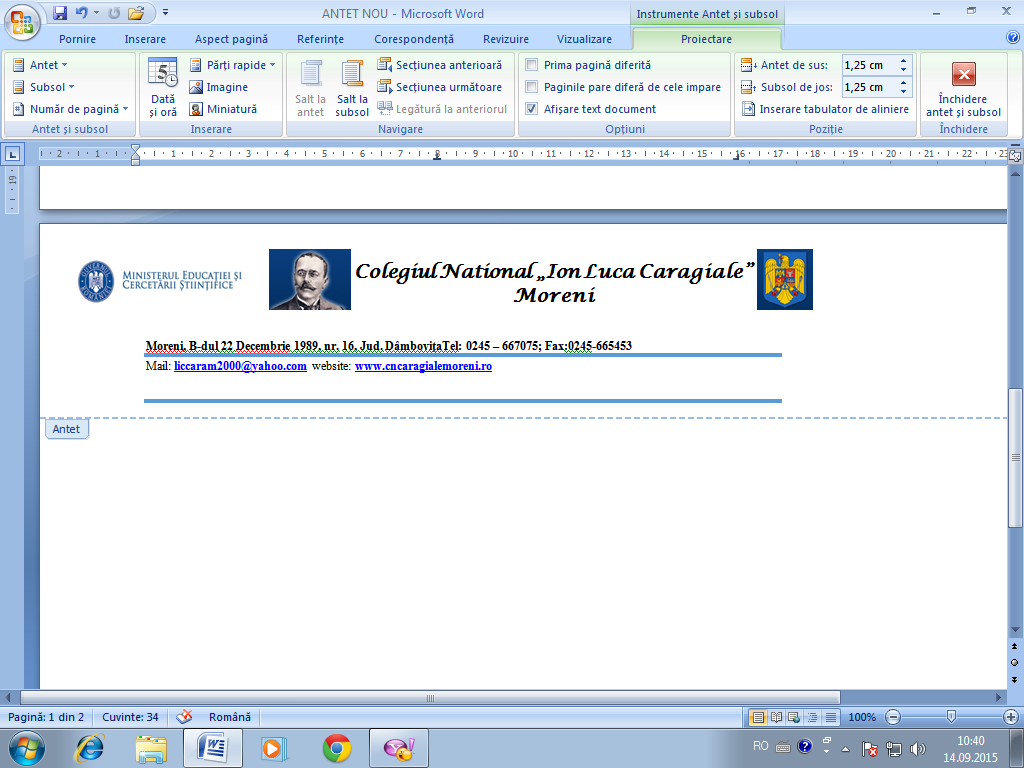                                                                                                                                 Nr……………/……………..SĂPTĂMÂNA ,,ȘCOALA ALTFEL,, 18-22.04.2016CONCURSUL DE ȘTIINȚEDirector,Prof. Cismaru DanielaSĂPTĂMÂNA ,,ȘCOALA ALTFEL,, 18-22.04.2016CONCURSUL DE ȘTIINȚE   Director, prof. Cismaru DanielaSĂPTĂMÂNA ,,ȘCOALA ALTFEL,, 18-22.04.2016CONCURSUL DE ȘTIINȚEDirector,Prof. Cismaru DanielaSĂPTĂMÂNA ,,ȘCOALA ALTFEL,, 18-22.04.2016CONCURSUL DE ȘTIINȚEDirector,Prof. Cismaru DanielaSĂPTĂMÂNA ,,ȘCOALA ALTFEL,, 18-22.04.2016CONCURSUL DE ȘTIINȚE    Director,Prof. Cismaru DanielaNr.crt.      Numele și prenumele      elevului        Școala       ClasaPunctajLocul1Gurgu Diana ȘtefaniaC.N ,,I.L.Caragiale,, Morenia VII a8 pM2Mateiu Eduard AntonioC.N ,,I.L.Caragiale,, Morenia VII a8 pM3Iamandi Florin DanielC.N ,,I.L.Caragiale,, Morenia VII a6 p4Helbet Dragoș MihaiC.N ,,I.L.Caragiale,, Morenia VII a6 p5Miroiu Valentina GabrielaC.N ,,I.L.Caragiale,, Morenia VII aabsent6Saraolu Miruna AndreeaC.N ,,I.L.Caragiale,, Morenia VII a7 p7Matei Andreea RebecaC.N ,,I.L.Caragiale,, Morenia VII a5 p8Stăncioiu Raluca ElenaC.N ,,I.L.Caragiale,, Morenia VII a3 p9Talpoș Miruna AndreeaC.N ,,I.L.Caragiale,, Morenia VII a8 pM10Matinca Carlos ConstantinC.N ,,I.L.Caragiale,, Morenia VII a7 p11Trandafir Ștefania BiancaC.N ,,I.L.Caragiale,, Morenia VII a8 pM12Ochian Sebastian TeodorC.N ,,I.L.Caragiale,, Morenia VII aabsent13Joița Filip IoanC.N ,,I.L.Caragiale,, Morenia VII a9 pIII14Petrescu Alexia MariaC.N ,,I.L.Caragiale,, Morenia VII a4 p15Tița Diana Maria C.N ,,I.L.Caragiale,, Morenia VII a3 p16Niculici RăzvanSc. Nr. 3 Morenia VII a10 pII17Marin IzabelaSc. Nr. 3 Morenia VII a8 pM18Stroea RuxandraSc. Nr. 3 Morenia VII a2 p19Andrei IulianaSc. Nr. 3 Morenia VII aabsent20Cârlan Andrei EduardSc. Nr. 3 Morenia VII a7 p21Tănăsescu ȘtefaniaSc. Nr. 3 Morenia VII aabsent22Rizea Alexandra MariaȘc.  Vișinești a VII a6 p23Stanciu Răducu ȘtefanȘc.  Vișinești a VII a8 pM24Stoica Ionela GabrielaȘc.  Vișinești a VII a7 p25BUCUR DANINA ELENAȘc. Nr. 4 Morenia VII a7 p26NICOLESCU CĂLINȘc. Nr. 4 Morenia VII a7 p27ZAHARIA ANDRA ELENAȘc. Nr. 4 Morenia  VII a 5 p28TĂTARU ANDREIȘc. Nr. 4 Morenia VII a9 pIII29Blându Alexandru CristianȘc. Nr. 1 Morenia VII a7 p30Cătănescu Andrei CristianȘc. Nr. 1 Morenia VII a4 p31Popa Maria CristinaȘc. Nr. 1 Morenia VII a7 p32Crăciun George CătălinȘc. Nr. 1 Morenia VII a8 pM33Papuc Lavinia GabrielaȘc. Nr. 1 Morenia VII a7 p34Mărășescu Luana AntoniaȘc. Nr. 1 Morenia VII a4 p35Matei AlexandruȘc. Nr. 1 Morenia VII aabsent36Teodorescu Emma RebecaȘc. Nr. 1 Morenia VII a4 p37Paruschi Alin MarianȘc. Nr. 1 Morenia VII a7 p38Asaftei Delia AlisȘc. Nr. 1 Morenia VII a5 p39Mihail Alex- GeorgianȘc. Nr. 1 Morenia VII aabsent40Ștefan Daria GabrielaȘc. Nr. 1 Morenia VII a6 p41Dinu Răzvan AlexandruȘc. Nr. 1 Morenia VII a8 pM42Fumea Bianca MariaȘc. Nr. 1 Morenia VII a12 p   I 43Costache AlexandraȘc. Dărmăneștia VII a5 p44Chiran ȘtefaniaȘc. Dărmăneștia VII a4 p45Ileana Andra IulianaȘc. Dărmăneștia VII a6 p46Măcrineanu DanȘc. Dărmăneștia VII aabsent47Mărgărit EricȘc. Dărmăneștia VII aabsent48Mihalache CristianȘc. Dărmăneștia VII a8 pM49Rotaru EmiliaȘc. Dărmăneștia VII aabsent50Vlad Carlos AlexandruȘc. Dărmăneștia VII aabsent51.Procopianu DariaȘc. Dărmăneștia VII a5 pNr.crt. Numele și prenumele                        Elevului        Școala       ClasaPunctajLocul1Ogrezeanu DeliaSc. Nr. 3 Morenia VIII a8 P2Mușescu CiprianSc. Nr. 3 Morenia VIII a5 p3BICA MIRCEA ALEXANDRUSc. Nr. 4 Morenia VIII a8 p4COCOȘ MARIASc. Nr. 4 Morenia VIII a8 p5SAFTA ALEXANDRASc. Nr. 4 Morenia VIII a9 pM6ȘURLICAE ANDREEASc. Nr. 4 Morenia VIII a9 pM7TRANDAFIR ANA MARIASc. Nr. 4 Morenia VIII a12 pI8Vișan Lucian ValentinȘc. Nr. 1 Morenia VIII a8 p9Popescu Andreea CătălinaȘc. Nr. 1 Morenia VIII a10 pIII10Rădulescu Sorina EmanuelaȘc. Iedera de Josa VIII a6 p11Crețoi Radu Șc. Dărmăneștia VIII a7 p12Mihalache AndreiȘc. Dărmăneștia VIII a10 pIII13Neculcea DanaȘc. Dărmăneștia VIII a11 pII14Popescu BiancaȘc. Dărmăneștia VIII aabsent15Ungureanu DragoșȘc. Dărmăneștia VIII aabsent16Troacă RaduȘc. Dărmăneștia VIII aabsent17Cătănescu CristianȘc. Dărmăneștia VIII aabsent18Lannert Andrei TeodorȘc. 1 Morenia VIII a7 pNr.crt. Numele și prenumele                 elevului        Școala       ClasaPunctajLocul1Aldica Victor MihaiC.N ,,I.L.Caragiale,, Morenia IX a7 PIII2Voicu ȘtefaniaC.N ,,I.L.Caragiale,, Morenia IX aabsent-3Popescu OctavianC.N ,,I.L.Caragiale,, Morenia IX a5 P-4Popescu  MihaiC.N ,,I.L.Caragiale,, Morenia IX a4 P-5Suvac Andrei SebastianC.N ,,I.L.Caragiale,, Morenia IX a6 P M6Macovei Iulia ElenaC.N ,,I.L.Caragiale,, Morenia IX a8 PII7Lăzărescu AntonioC.N ,,I.L.Caragiale,, Morenia IX a6 PM8Nedelcu AndreeaC.N ,,I.L.Caragiale,, Morenia IX a6 PM9Zamfirescu RaduC.N ,,I.L.Caragiale,, Morenia IX a5 P-10Bratu Bogdan GabrielC.N ,,I.L.Caragiale,, Morenia IX a11 pI11Dinu MădălinaC.N ,,I.L.Caragiale,, Morenia IX aabsent-12Ciocodeică IonuțC.N ,,I.L.Caragiale,, Morenia IX aabsent-13Savu VladC.N ,,I.L.Caragiale,, Morenia IX aabsent-14Mihalache Georgian C.N ,,I.L.Caragiale,, Morenia IX aabsent-15Bugeac AndreeaC.N ,,I.L.Caragiale,, Morenia IX a4 P-16Pandeleanu MihaiC.N ,,I.L.Caragiale,, Morenia IX a3 P-17Baicu AndreeaC.N ,,I.L.Caragiale,, Morenia IX a5 P-18Bratu ConstantinC.N ,,I.L.Caragiale,, Morenia IX a3 P-19Duțu MihaiC.N ,,I.L.Caragiale,, Morenia IX a5 P-20Ciocoiu Radu C.N ,,I.L.Caragiale,, Morenia IX a7 PIIINr.crt. Numele și prenumele                 elevului        Școala       ClasaPunctajLocul1Constantin RăzvanC.N ,,I.L.Caragiale,, Morenia X a5 p2Scurtu CristianC.N ,,I.L.Caragiale,, Morenia X a8 P3Ștefan AndreiC.N ,,I.L.Caragiale,, Morenia X a6 p4Oprea AndresC.N ,,I.L.Caragiale,, Morenia X a8 P5Neagu MihailC.N ,,I.L.Caragiale,, Morenia X a10 P M6Păpurică ViorelaC.N ,,I.L.Caragiale,, Morenia X a9 P7Dunărențu AlexandruC.N ,,I.L.Caragiale,, Morenia X a8 P8Iancu AlexC.N ,,I.L.Caragiale,, Morenia X a9 P9Guran AlexandruC.N ,,I.L.Caragiale,, Morenia X a8 P10Banu ȘtefanC.N ,,I.L.Caragiale,, Morenia X a9 P11Ursulescu AlexandruC.N ,,I.L.Caragiale,, Morenia X aabsent12Niculici ConstantinC.N ,,I.L.Caragiale,, Morenia X aabsent13Țapu Ciprian C.N ,,I.L.Caragiale,, Morenia X aabsent14Buleandră AlexandruC.N ,,I.L.Caragiale,, Morenia X a9 P15Manea IuliaC.N ,,I.L.Caragiale,, Morenia X a6 p16Măntescu ȘtefaniaC.N ,,I.L.Caragiale,, Morenia X a7 p17Liță MihaiC.N ,,I.L.Caragiale,, Morenia X a7 p18Moraru IonelaC.N ,,I.L.Caragiale,, Morenia X aabsent19Cărturoiu BogdanC.N ,,I.L.Caragiale,, Morenia X a8 p20Gheorghe ArmandC.N ,,I.L.Caragiale,, Morenia X a9 P21Chiru CătălinaC.N ,,I.L.Caragiale,, Morenia X a8 p22Preda RobertaC.N ,,I.L.Caragiale,, Morenia X a5 p23Despa RalucaC.N ,,I.L.Caragiale,, Morenia X a11 P III24Bucur AliceC.N ,,I.L.Caragiale,, Morenia X a10 P  M25Negulescu DanielC.N ,,I.L.Caragiale,, Morenia X a4 p26Călugărescu DianaC.N ,,I.L.Caragiale,, Morenia X a11 P  III27Istodor SerenaC.N ,,I.L.Caragiale,, Morenia X a4 p28Marinescu RaduC.N ,,I.L.Caragiale,, Morenia X a10 P  M29Ioniță AlexandraC.N ,,I.L.Caragiale,, Morenia X a10 P  M30Manole CosminaC.N ,,I.L.Caragiale,, Morenia X a13 p  I31Tudor TeodoraC.N ,,I.L.Caragiale,, Morenia X a7 p32Boje MaraC.N ,,I.L.Caragiale,, Morenia X a12 p  II33Nicolescu BiancaC.N ,,I.L.Caragiale,, Morenia X a13 p  I34Ghenoiu DaninaC.N ,,I.L.Caragiale,, Morenia X a13 p   I35Amarii EusebiuC.N ,,I.L.Caragiale,, Morenia X a7 p36Răducu ValentinC.N ,,I.L.Caragiale,, Morenia X a7 p37Vlădescu BiancaC.N ,,I.L.Caragiale,, Morenia X a6 p38Marcu GeorgianC.N ,,I.L.Caragiale,, Morenia X a6 p39Iordache LauraC.N ,,I.L.Caragiale,, Morenia X a8 P40Corozel EmanuelC.N ,,I.L.Caragiale,, Morenia X a6 p41Drăghicenoiu Bogdan C.N ,,I.L.Caragiale,, Morenia X a8 P42. Voinescu IonuțC.N ,,I.L.Caragiale,, Morenia X a8 pNr.crt. Numele și prenumele                 elevului        Școala       ClasaPunctajLocul1Lazăr AndreiC.N ,,I.L.Caragiale,, Morenia XI a6 p2Dragomirescu AlexandruC.N ,,I.L.Caragiale,, Morenia XI a9 pII3Amuzan MihaelaC.N ,,I.L.Caragiale,, Morenia XI a7 pM4Bucuroiu AlinaC.N ,,I.L.Caragiale,, Morenia XI a10 pI5Răpan Nicolae C.N ,,I.L.Caragiale,, Morenia XI a5 p6Georgescu DanaC.N ,,I.L.Caragiale,, Morenia XI a7 pM7Dobre RăzvanC.N ,,I.L.Caragiale,, Morenia XI aabsent8Rădulescu ȘtefanC.N ,,I.L.Caragiale,, Morenia XI aabsent9Marinescu AndreiC.N ,,I.L.Caragiale,, Morenia XI aabsent10Mănica GeorgeC.N ,,I.L.Caragiale,, Morenia XI aabsent11Popescu DanielC.N ,,I.L.Caragiale,, Morenia XI aabsent12Dumitrică MarianC.N ,,I.L.Caragiale,, Morenia XI a5 p13Stan MartinaC.N ,,I.L.Caragiale,, Morenia XI a10 pI14Bratu GabrielaC.N ,,I.L.Caragiale,, Morenia XI a6 p15Mihăescu VladC.N ,,I.L.Caragiale,, Morenia XI aabsent16Andrei RobertC.N ,,I.L.Caragiale,, Morenia XI aabsent17Cărpenaru FlorinC.N ,,I.L.Caragiale,, Morenia XI a6 p18Dinu RăzvanC.N ,,I.L.Caragiale,, Morenia XI a8 pIII19Cristea  DenisaC.N ,,I.L.Caragiale,, Morenia XI a9 pII20Hăbeanu AliceC.N ,,I.L.Caragiale,, Morenia XI a5 p21Nicolae DamarisC.N ,,I.L.Caragiale,, Morenia XI a6 p22Stăncioiu RaduC.N ,,I.L.Caragiale,, Morenia XI a7 pM23Nițu  RaduC.N ,,I.L.Caragiale,, Morenia XI a6 p24Voicu IoanaC.N ,,I.L.Caragiale,, Morenia XI a7pM25Pipelea DanielaC.N ,,I.L.Caragiale,, Morenia XI a8 pIII26Dumitru SorinC.N ,,I.L.Caragiale,, Morenia XI a8 pIII27Ghimbaș AndreeaC.N ,,I.L.Caragiale,, Morenia XI a9 pII28.Sterghiu AndreiC.N ,,I.L.Caragiale,, Morenia XI a6 p